HACETTEPE ÜNİVERSİTESİ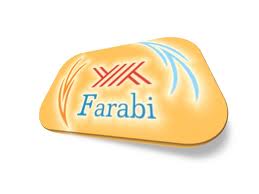 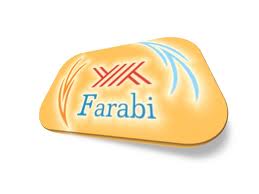  AKADEMİK YILI  DÖNEMİFARABİ DEĞİŞİM PROGRAMIÖĞRENCİ BAŞVURU FORMUAdı Soyadı:fotoT.C. Kimlik No:fotoBölümü:fotoÖğrenci No:fotofotoGönderen KurumGönderen KurumGönderen KurumKabul Eden KurumKabul Eden KurumKabul Eden KurumKabul Eden KurumKurum AdıKurum AdıKurum AdıHacettepe ÜniversitesiHacettepe ÜniversitesiHacettepe ÜniversitesiAdresiAdresiAdresiHacettepe Üniversitesi farabi KoordinatörlüğüBeytepe Yerleşkesi Makine Mühendisliği 3. kat 06800 Beytepe Çankaya/ANKARAHacettepe Üniversitesi farabi KoordinatörlüğüBeytepe Yerleşkesi Makine Mühendisliği 3. kat 06800 Beytepe Çankaya/ANKARAHacettepe Üniversitesi farabi KoordinatörlüğüBeytepe Yerleşkesi Makine Mühendisliği 3. kat 06800 Beytepe Çankaya/ANKARAKurum KoordinatörüKurum KoordinatörüKurum KoordinatörüProf.Dr.Kasım KarataşProf.Dr.Kasım KarataşProf.Dr.Kasım KarataşTelTelTel0 312 297 60270 312 297 60270 312 297 60270      0      0      0      FaksFaksFaks0 312 297 60 320 312 297 60 320 312 297 60 320      0      0      0      E-PostaE-PostaE-Postafarabi@hacettepe.edu.trfarabi@hacettepe.edu.trfarabi@hacettepe.edu.tr     @          @          @          @     Bölüm KoordinatörüBölüm KoordinatörüBölüm KoordinatörüTelTelTel0      0      0      0      0      0      0      FaksFaksFaks0      0      0      0      0      0      0      E-PostaE-PostaE-Posta     @          @          @          @          @          @          @     ÖĞRENCİ BİLGİLERİ (Başvuran öğrenci tarafından doldurulacaktır.)ÖĞRENCİ BİLGİLERİ (Başvuran öğrenci tarafından doldurulacaktır.)ÖĞRENCİ BİLGİLERİ (Başvuran öğrenci tarafından doldurulacaktır.)ÖĞRENCİ BİLGİLERİ (Başvuran öğrenci tarafından doldurulacaktır.)ÖĞRENCİ BİLGİLERİ (Başvuran öğrenci tarafından doldurulacaktır.)ÖĞRENCİ BİLGİLERİ (Başvuran öğrenci tarafından doldurulacaktır.)ÖĞRENCİ BİLGİLERİ (Başvuran öğrenci tarafından doldurulacaktır.)ÖĞRENCİ BİLGİLERİ (Başvuran öğrenci tarafından doldurulacaktır.)ÖĞRENCİ BİLGİLERİ (Başvuran öğrenci tarafından doldurulacaktır.)ÖĞRENCİ BİLGİLERİ (Başvuran öğrenci tarafından doldurulacaktır.)Adı SoyadıAdı SoyadıAdı SoyadıAdres :      Adres :      Adres :      Adres :      Doğum TarihiDoğum TarihiDoğum Tarihi     /     /          /     /          /     /     Adres :      Adres :      Adres :      Adres :      CinsiyetCinsiyetCinsiyetAdres :      Adres :      Adres :      Adres :      UyruğuUyruğuUyruğuAdres :      Adres :      Adres :      Adres :      Doğum YeriDoğum YeriDoğum YeriAdres :      Adres :      Adres :      Adres :      TelefonTelefonTelefonAdres :      Adres :      Adres :      Adres :      E-PostaE-PostaE-Posta     @          @          @     Adres :      Adres :      Adres :      Adres :      Devam Edilen Diploma DerecesiDevam Edilen Diploma DerecesiDevam Edilen Diploma DerecesiAdres :      Adres :      Adres :      Adres :      SınıfıSınıfıSınıfıAdres :      Adres :      Adres :      Adres :      Ekteki not dökümümde öğrenciliğimin mevcut durumu hakkında ayrıntılı bilgiler görülebilir. Başvuru esnasında bilinmeyen hususlar daha sonra bildirilecektir.Ekteki not dökümümde öğrenciliğimin mevcut durumu hakkında ayrıntılı bilgiler görülebilir. Başvuru esnasında bilinmeyen hususlar daha sonra bildirilecektir.Ekteki not dökümümde öğrenciliğimin mevcut durumu hakkında ayrıntılı bilgiler görülebilir. Başvuru esnasında bilinmeyen hususlar daha sonra bildirilecektir.Ekteki not dökümümde öğrenciliğimin mevcut durumu hakkında ayrıntılı bilgiler görülebilir. Başvuru esnasında bilinmeyen hususlar daha sonra bildirilecektir.Ekteki not dökümümde öğrenciliğimin mevcut durumu hakkında ayrıntılı bilgiler görülebilir. Başvuru esnasında bilinmeyen hususlar daha sonra bildirilecektir.Ekteki not dökümümde öğrenciliğimin mevcut durumu hakkında ayrıntılı bilgiler görülebilir. Başvuru esnasında bilinmeyen hususlar daha sonra bildirilecektir.Ekteki not dökümümde öğrenciliğimin mevcut durumu hakkında ayrıntılı bilgiler görülebilir. Başvuru esnasında bilinmeyen hususlar daha sonra bildirilecektir.Ekteki not dökümümde öğrenciliğimin mevcut durumu hakkında ayrıntılı bilgiler görülebilir. Başvuru esnasında bilinmeyen hususlar daha sonra bildirilecektir.Ekteki not dökümümde öğrenciliğimin mevcut durumu hakkında ayrıntılı bilgiler görülebilir. Başvuru esnasında bilinmeyen hususlar daha sonra bildirilecektir.Ekteki not dökümümde öğrenciliğimin mevcut durumu hakkında ayrıntılı bilgiler görülebilir. Başvuru esnasında bilinmeyen hususlar daha sonra bildirilecektir.DİL YETERLİLİĞİDİL YETERLİLİĞİDİL YETERLİLİĞİDİL YETERLİLİĞİDİL YETERLİLİĞİDİL YETERLİLİĞİDİL YETERLİLİĞİDİL YETERLİLİĞİDİL YETERLİLİĞİDİL YETERLİLİĞİÖğrencisi olunan bölümde öğretim dili (Türkçeden başka bir dil ise):Öğrencisi olunan bölümde öğretim dili (Türkçeden başka bir dil ise):Öğrencisi olunan bölümde öğretim dili (Türkçeden başka bir dil ise):Öğrencisi olunan bölümde öğretim dili (Türkçeden başka bir dil ise):Öğrencisi olunan bölümde öğretim dili (Türkçeden başka bir dil ise):Öğrencisi olunan bölümde öğretim dili (Türkçeden başka bir dil ise):Öğrencisi olunan bölümde öğretim dili (Türkçeden başka bir dil ise):Öğrencisi olunan bölümde öğretim dili (Türkçeden başka bir dil ise):Öğrencisi olunan bölümde öğretim dili (Türkçeden başka bir dil ise):Öğrencisi olunan bölümde öğretim dili (Türkçeden başka bir dil ise):Yabancı DilYabancı DilYabancı DilZayıfZayıfOrtaİyi İyi MükemmelMükemmel1.     2.     1.     2.     1.     2.     Başvuru formundaki bütün bilgilerin doğruluğunu ve kendi bilgim doğrultusunda doldurulduğunu beyan ederim. Başvuru formundaki bütün bilgilerin doğruluğunu ve kendi bilgim doğrultusunda doldurulduğunu beyan ederim. Başvuru formundaki bütün bilgilerin doğruluğunu ve kendi bilgim doğrultusunda doldurulduğunu beyan ederim. Başvuru formundaki bütün bilgilerin doğruluğunu ve kendi bilgim doğrultusunda doldurulduğunu beyan ederim. Adayın Farabi Değişim Programından yararlanmasında herhangi bir sakınca yokturAdayın Farabi Değişim Programından yararlanmasında herhangi bir sakınca yokturAdayın Farabi Değişim Programından yararlanmasında herhangi bir sakınca yokturAdayın Farabi Değişim Programından yararlanmasında herhangi bir sakınca yokturAdayın Farabi Değişim Programından yararlanmasında herhangi bir sakınca yokturAdayın Farabi Değişim Programından yararlanmasında herhangi bir sakınca yokturÖğrencinin İmzasıTarih:       /       /      Öğrencinin İmzasıTarih:       /       /      Öğrencinin İmzasıTarih:       /       /      Öğrencinin İmzasıTarih:       /       /      Bölüm Başkanı veya Koordinatörünün İmzasıTarih:       /       /      Bölüm Başkanı veya Koordinatörünün İmzasıTarih:       /       /      Bölüm Başkanı veya Koordinatörünün İmzasıTarih:       /       /      Kurum KoordinatörününİmzasıTarih:       /       /      Kurum KoordinatörününİmzasıTarih:       /       /      Kurum KoordinatörününİmzasıTarih:       /       /      